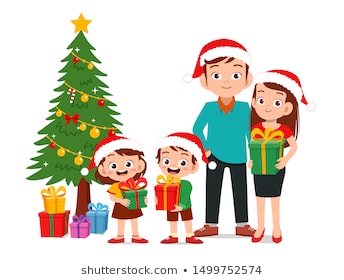 December First Grade Project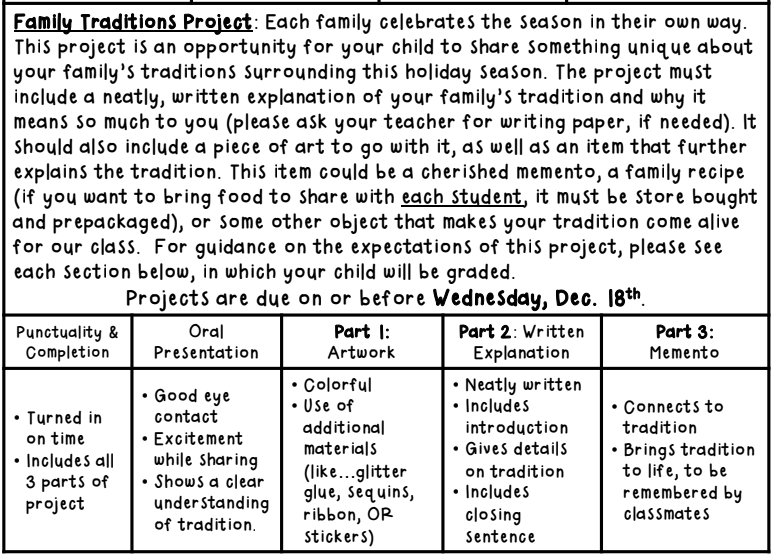 